ADVISORY COUNCIL AGENDA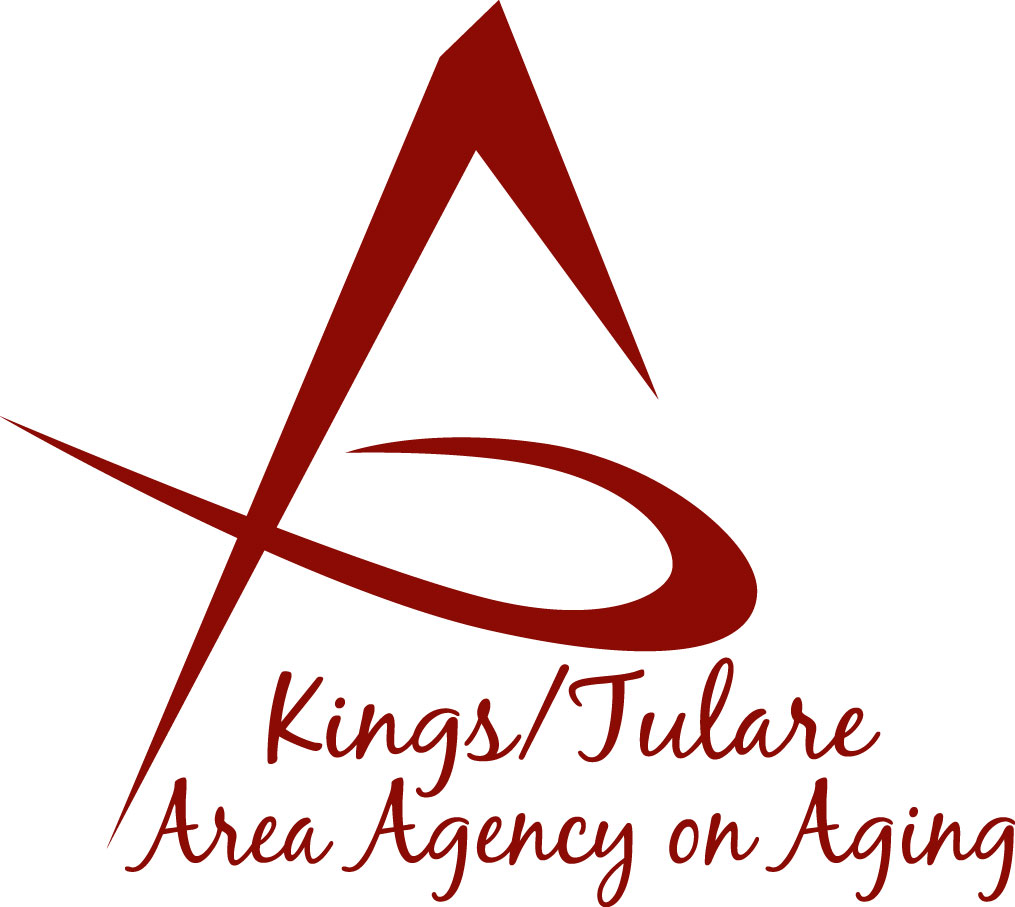  Monday, March 18, 2019              11:00 a.m.Tulare Co. Board of Supervisors Bldg.          Conference Rooms A/B	   Visalia, CA 93291Call to Order							         ActionIntroductions of Guests and Council Members		Information3.	Public Comment						    3 minutes	Any person may directly address the Council at this time on any item on the Agenda or any other items of interest to the public that are within the subject matter jurisdiction of the K/TAAA.4.	Approval of Minutes						         ActionMembers present at the previous meeting may comment or correct minutes from the meeting held on January 28, 2019.5.	Announcements and Correspondence			              Information 6.	Milestone Updates					              Information Information regarding current and former members of the Council7.	Senior Day in the Park	 Albert Cendejas 		              Information  	“Save the Date”8.	Area Plan Update Israel Guardado				 Information 9.	Council Membership				               Information/Action10.	Committee Appointment					 Information	Formalize appointment to Membership Committee11.	Staff Reports				 		              Information12.	Development of the April 2019 Council Agenda	  	 Information13.	Additional Member Comments 			              Information14.	Adjourn							          ActionIf there is no further business to attend to, members may adjourn the   meeting at this time.